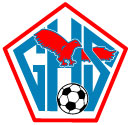 GLENDALE JUNIOR VARSITY SOCCER 2016NO		NAME			POSITION		GRADE00		Isaac Bridges			K			1001		Andrew Pettenger		D			1002		Preston Robertson		M			1003		Max Scavuzzo		D			1104		Max Elmer			F			1005		Andrew Hansen		M			1006		Grant Compere		F			0907		Jake Hickok			D			1008		Devin Hart			D			0909		Adrian Gilmore		M			0910		Tyler Reagan			D			1111		Drew Blaine			M			1012		Zane Wimmer		M			1013		Alex Gibbens			M			1014		Connor Spinelli		D			1015		Sterling Swink		D			1016		John Elliot			M			1017		Shawn Guillot		M			1019		Payton Webb			F			0922		Kendrick Scott		M			1023		Nik Leif			D			1025		Trenton Vann		D			09					Coach		Logan Bisbee*Captain	